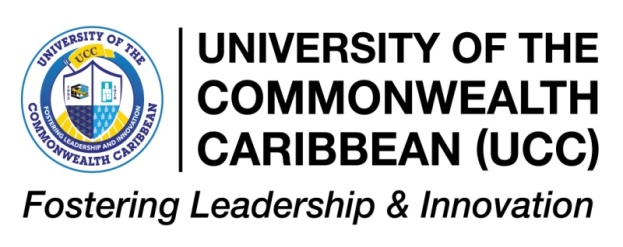 Course Registration Form:  SPRING 2020Please note carefully the process of Registration:Step 1- Seek academic advisement from the Programme Coordinators regarding the number and title of courses you are required to complete.Step 2- Proceed to make the payment due using either Option A, Option B or full payment.RemindersPayments should be made between November 10, 2019 and January 11, 2020.Selecting a course does not constitute RegistrationOnly fully registered students will be included on course registers.Registration is not complete until the student obtains financial clearance from SFS.Absolutely no student will be registered after the Late Registration/Add/Drop period Jan 25, 2020. Completing the FormOnline or face-to-face Student completes the fillable Course Registration Form saves it as: Student ID#, space, first name space, last name eg. “9838938 John Doe”Submit form via email to: advisement@ucc.edu.jmUse email subject as: Student ID#, space, first name space, last name eg. “9838938 John Doe”Course Selection  ApprovalCourse Selection  ApprovalCourse Selection  ApprovalSemester:Student ID#:Student Name:Programme:Group Year:GPA:(Not applicable to new students)Full-Time/Part-Time:Course Code:Course Title:Class Day & Time1).2).3).4).5).6).Recommendations:Recommendations:Recommendations:Student Signature:                                                                                                                                             Date:Student Signature:                                                                                                                                             Date:Student Signature:                                                                                                                                             Date:Approved by: Programme Coordinator/HOD                                                                                                                                       Date:Approved by: Programme Coordinator/HOD                                                                                                                                       Date:Approved by: Programme Coordinator/HOD                                                                                                                                       Date:Discretionary Approved by: HOD/Dean:(As required)                                                                                                                                                                                         Date:                                                                                                                             Discretionary Approved by: HOD/Dean:(As required)                                                                                                                                                                                         Date:                                                                                                                             Discretionary Approved by: HOD/Dean:(As required)                                                                                                                                                                                         Date:                                                                                                                             Course Registration Procedure, October 29, 2019Course Registration Procedure, October 29, 2019Course Registration Procedure, October 29, 2019